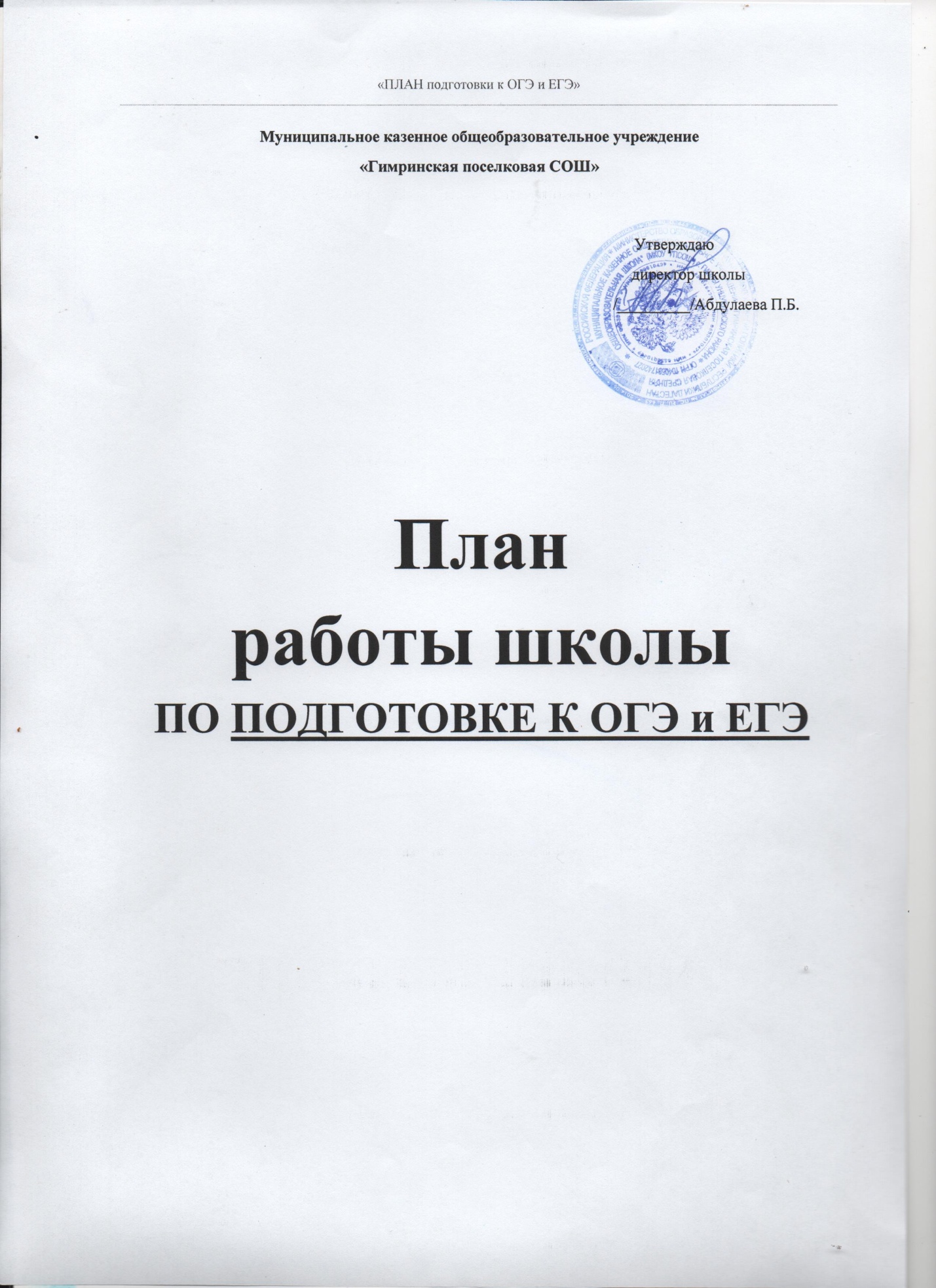 Цель: создание оптимальных условий качественной подготовки школьников к участию в Государственной итоговой аттестации через развитие организационно-методической системы в этом направлении для учащихся 9–11-х классов.Задачи:– сформировать необходимые для сдачи ГИА теоретические и практические знания, умения и навыки по образовательным предметам; – обеспечить нормативно-правовую подготовку по процедуре проведения ГИА; – совершенствовать систему психологической подготовки к ГИА.Программа по подготовке учащихсяПлан-график подготовки к ГИА (ОГЭ и ЕГЭ)в 2019/20 учебном годуОсновные направления деятельностиСодержание1. Проведение классных собраний с учащимися Разъяснение Положений о проведении Основного государственного экзамена и Единого государственного экзамена в учебном году, инструктивных документов; ознакомление с экзаменационными материалами и правилами заполнения бланков; разъяснение прав и обязанностей учащихся; ознакомление со структурами контрольного измерительного материала и с методическими документами: кодификаторами содержания, спецификациями работ; информационная работа по теме «Специфика проведения вступительных испытаний в вузы и ссузы в учебном году»; изучение особенностей шкалирования результатов ЕГЭ2. Групповая и индивидуальная психологическая подготовка к участию в ОГЭ и ЕГЭ Построение режима дня во время подготовки к экзамену с учетом индивидуальных особенностей; планирование повторения учебного материала к экзамену; эффективные способы запоминания большого объема учебного материала; способы поддержки работоспособности; способы саморегуляции в стрессовой ситуации; организация труда во время тестирования, особенности работы с тестами по разным предметам.3. Использование интернет-технологий и предоставление возможности выпускникам работать с образовательными сайтами сайт информационной поддержки ЕГЭ – www.ege.ru ; портал ЕГЭ – www.ege.edu.ru – демоверсии ЕГЭ 2019 г., КИМы; портал www.ege.spb.ru – аналитика, документы, демоверсии; сайт Федерального института педагогических измерений (ФИПИ) – www.fipi.ru КИМы, где и как пройти репетицию ЕГЭ;№МероприятияСрокиОтветственныеI этап. Подготовительный (реализация информационно-аналитической, мотивационно-целевой, планово-прогностической функций)I этап. Подготовительный (реализация информационно-аналитической, мотивационно-целевой, планово-прогностической функций)I этап. Подготовительный (реализация информационно-аналитической, мотивационно-целевой, планово-прогностической функций)I этап. Подготовительный (реализация информационно-аналитической, мотивационно-целевой, планово-прогностической функций)11) Совещание при директоре «Утверждение плана-графика подготовки к ОГЭ и ЕГЭ».2)Приказ о назначении ответственных за ведение базы данных уч-ся 9, 11 классов и за организацию ГИА в ОУ.3)Информационная работа с родителями и учащимися (оформление стенда ГИА-2017, размещение информации на сайте школы).4)Пополнение базы учебной литературы и материалов по подготовке к ОГЭ и ЕГЭ.5)Анализ результатов ГИА – 2018-19 по предметам на методических объединениях.Август-СентябрьАбдулаева П.Б., директор,Абдулаева Д.М.., зам. директора по УВР21)Участие в родительском интернет-собрании «Государственная итоговая аттестация в 2019 году».2)В соответствии с распоряжением Комитета по образованию проведение диагностических работ в 9 классах по русскому языку иматематике.3)Информационная работа: проведение родительских собраний, регулярная актуализация информации на сайте.ОктябрьАбдулаева Д.М., зам. директора по УВР;Гамзатов А.М.., зам. директора по ВР,Кл.руководители;Родители выпускников31)Анализ посещаемости и успеваемости учащихся 9 и 11 классов.2)Организация работы с родителями (законными представителями) учащихся, получивших неудовлетворительные отметки по итогам 1 четверти.3)Регистрация на итоговое сочинение (изложение), организационные мероприятия по проведению итогового сочинения (изложения).4)Организация написания пробного выпускного сочинения в 11 классе.5)Методические занятия с обучающимися по ознакомлению с бланками ЕГЭ и ОГЭ.6)Предварительный опрос обучающихся о экзаменах по выбору.7)Формирование списков участников ГИА-2019.НоябрьАбдулаева Д.М.., зам. директора по УВР;Учителя-предметники;Кл.руководители;41)Регистрация участников ГИА в 2019 году.2)Проведение итогового сочинения в 11 классах.3)Анализ посещаемости и успеваемости учащихся 9 и 11 классов.4)Организация работы с родителями (законными представителями) учащихся, получивших неудовлетворительные отметки по итогам 1 полугодия (2 четверти).ДекабрьАбдулаева Д.М., зам. директора по УВР;Учителя-предметники;Кл.руководители;51)Инструктивно-методическая работа с классными руководителями, учителями, выпускниками и их родителями (цели и технологии ОГЭ и ЕГЭ).2)Приём заявлений от обучающихся, согласование заявлений с родителями.3)Оформление листа ознакомления выпускников с памяткой о правилах проведения ОГЭ и ЕГЭЯнварьАбдулаева Д.М.., зам. директора по УВР;61)Анализ посещаемости и успеваемости учащихся 9 и 11 классов.2)Организация работы с родителями (законными представителями) учащихся, получивших неудовлетворительные отметки по итогам 3 четверти3)Проведение диагностической работы по математике в 9 классах.МартАбдулаеваД.М.зам. директора по УВР;7Ознакомление учащихся с возможными вариантами заданий различного уровня сложности, отработка навыков их выполнения, обучение заполнению бланков ответов на ОГЭ и ЕГЭ.Октябрь–майУчителя-предметники8Проверка календарно-тематического планирования учителей 9, 11-х классов: наличие форм и методов подготовки учащихся к ОГЭ и ЕГЭ.августАбдулаева Д.М. зам. директора по УВР;9Собрание учащихся 9-х и 11-х классов и их родителей: «О порядке подготовки и проведения ГИА (ОГЭ и ЕГЭ)»: – правила поведения на ОГЭ и ЕГЭ; – инструктирование учащихся.ЯнварьДиректор,классные руководители10Участие в проведении районных мониторингов и пробных экзаменов в форме ОГЭ и ЕГЭПо графику районаАбдулаева Д.М.., зам. директора по УВРII этап. Проведение ГИА (ОГЭ и ЕГЭ) (реализация организационно-исполнительской, контрольно-диагностической функций)II этап. Проведение ГИА (ОГЭ и ЕГЭ) (реализация организационно-исполнительской, контрольно-диагностической функций)II этап. Проведение ГИА (ОГЭ и ЕГЭ) (реализация организационно-исполнительской, контрольно-диагностической функций)II этап. Проведение ГИА (ОГЭ и ЕГЭ) (реализация организационно-исполнительской, контрольно-диагностической функций)111)Педагогический совет: диагностика и анализ учебных достижений уч-ся выпускных классов (промежуточный контроль). Анализ результатов мониторинга качества образования за первое полугодие в 9, 11-х классах.2)Корректировка планов индивидуальной и групповой работы со слабоуспевающими учащимися.3)Подготовка материалов для проведения пробного внутришкольного ОГЭ и ЕГЭ (тесты, бланки) в рамках промежуточного контроля.Декабрь–январьАбдулаева Д.М.., зам. директора по УВР;Учителя-предметники12Анализ посещаемости и успеваемости учащихся 9 и 11 классов. Организация работы с родителями (законными представителями) и учащимися по информированию о возможности недопуска к прохождению ГИА.Декабрь–январьАбдулаева Д.М.., зам. директора по УВР13Работа с классными руководителями: контроль успеваемости и посещаемости учащихся.Анализ успеваемости учащихся 9 и 11 классов, допуск к ГИА. Педагогический совет по допуску к ГИА.В течение годаМайАбдулаеваД.М.зам. директора по УВР14Контроль учебной нагрузки учащихся 9, 11 классовОктябрь, мартЗам. директора по УВР15Организация психологического сопровождения (работа кл. руководителя: консультации для выпускников, родителей; проведение бесед, тренингов с учащимися).Март–майКл.руководитель16Первичное анкетирование: сбор письменных заявлений выпускников о выборе экзаменационных предметов.НоябрьЗам. директора по УВР17Мониторинг успеваемости по предметам, выбранным на экзамен в форме ОГЭ/ЕГЭ. Контроль подготовки к ОГЭ/ЕГЭ.Декабрь-февральЗам. директора по УВР18Участие в районных МО, областных семинарах учителей-предметников.По графикуЗам. директора по УВР19Подготовка информационного стенда для учащихся выпускных классов и их родителей «Государственная итоговая аттестация».СентябрьЗам. директора по УВР20Совещание при директоре «Организация итоговой аттестации выпускников школ в форме ОГЭ и ЕГЭ»АпрельДиректор, классные руководители, замдиректора по УВР211)Подготовка приказа и проведение педагогического совета о допуске учащихся 9-х и 11-х классов к сдаче экзаменов.2)Проведение собрания для обучающихся и их родителей «Организация и проведение ГИА в 2019 году». Информирование о местах расположения ППЭ, об организации сопровождения.До 22 маяДиректор, зам. директора по УВР22Подготовка графика проведения консультацийЗа две неделидо ГИАЗам. директора по УВР23Проведение индивидуальных и групповых консультаций, в том числе информирование по вопросам подготовки к ОГЭ и ЕГЭ, знакомство с инструкциями, правилами поведения на экзамене, КИМами и т.д.В течение годаЗам. директорапо УВР;учителя-предметники; классные руководители24Подготовка графика занятости учителей на экзаменахЗа две неделидо экзаменовЗамдиректора по УВР25Проведение основного периода ГИА.июньОтв. за ГИАIII этап. Анализ результатовIII этап. Анализ результатовIII этап. Анализ результатовIII этап. Анализ результатов261)Совещание при директоре «Анализ результатов ГИА (ОГЭ и ЕГЭ)». Вопросы для обсуждения: – анализ качества образовательной подготовки выпускников;– уровень профессиональной компетентности педагогов.Июнь, августДиректор,Зам. директора по УВР